Смазка проникающаяАртикул OMC20140Инструкция по применениюНазначение: Облегчает демонтаж коррозированных механических узлов и резьбовых соединений. Предотвращает повреждение резьбы и разрушение крепежных элементов в процессе демонтажа. 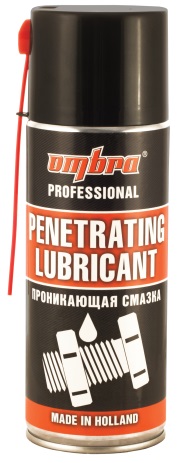 Разрушает:РжавчинуОкислы Защищает:От повторного образования очагов коррозииВытесняет воду из резьбового соединенияПрименение:  Предварительно очистить поверхность деталей и резьбовых соединений от загрязнений и рыхлой ржавчины при помощи металлической щетки. Хорошо встряхнуть баллон и нанести состав на стыки деталей и резьбовые соединения. Для лучшего проникновения смазки, следует подождать 1-2 минуты.Особенности продукта:Для удобства работы продукт снабжён дополнительной трубочкой – удлинителем.Распылительная головка вращается на 360°Распыление возможно при любом положении баллона.Внимание!!! Не использовать продукт в качестве консистентной смазки.